 Sporting Achievements 2022-23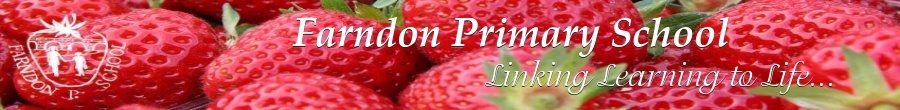 September 2022Year 5 and 6 Rugby Broxton tournament. Narrowly beaten in a group game 1 - 0 which meant we didn't qualify for the semi-finals. October 2022Year 3 and 4 Rugby Broxton tournament. Made it to the final but lost to Malpas 3 - 1. RUNNERS UPJuniors Schools Cross Country Championships. We took 8 runners for the first race of the season. For Year 3 girls, Paige ran brilliantly in her first ever race and Nancy got a top 10 finish in 7th. Polly ran a brave and intelligent race and held on to win gold. Henry and Harley ran in the boys race and Henry held on for another top 10 finish in a large field of over 30 boys. The Year 4 girls race saw Mollie and Zara battle it out. Zara got gold on this occasion, with Mollie in silver. For Year 5, it was a much further distance , but that didn't phase Lara who finished in the top 10. Well done everyone.  2 GOLDS and 1 SILVEROur girls' football team played a cup match against Mickle Trafford. The team went behind twice, but fought back to get to 2 - 2. Lucia scored to make it 3 - 2, but with only seconds left, they equalised. It went to dreaded penalties and sadly we lost. Onwards and upwards and the Christleton tournament to come. Our boys' football team had their first league match against Mickle Trafford. It was a resounding 13 - 1 victory. That's what you call a good start to the season. November 2022Our Year 5/6 football team took on Huntingdon in another league match. On a small narrow pitch and limited minutes we slipped to a 1 - 0 defeat despite playing the better football. Junior Schools Cross Country Championships. Round 2 and several of our athletes took part once again. Polly won the Year 3 girls race to make it 2 in a row. In the same race, Nancy hugely improved on her last performance and came in fourth - she will be pushing for the medals next time! Alfie came back from a long time out and got a very respectable to 10 finish. The Year 4 girls race saw Zara and Mollie run a perfect tactical race with Zara winning her second gold and Molie the silver. For Year 5, Lara came home in 8th but Allegra had to finish early as did Eyra who sadly took a knock when running well in third. Well done everyone. 2 GOLDS and 1 SILVEROur Year 5 and 6 Girls team entered the Christleton tournament with 19 other schools. They gave it their all and drew two games 0 - 0. We lost 1 - 0 to Eaton due to an own goal, but won our last game against Tarvin 1 - 0. We finished third in the group. Round 3 of Junior Cross Country Championships. Polly made it a hat trick of wins with another Gold medal. And in Year 4, Zara and Mollie both battled for the medals with Zara finishing first and Mollie second.  2 GOLDS and 1 SILVEROur Infants took part in the Multi Skills event at the Heber High School. Well done to everyone who took part.  January 2023In January, we had archery club back. The children loved it! This term's sports clubs were Handball, Dodgeball, Hockey and Basketball. The Year 5 and 6 football team took on Tattenhall in the cup. It was an incredibly tense game. Only a penalty could split the two teams! A 1 - 0 win for Farndon. February 2023Our Year 3 and 4 athletics team competed once again in the Broxton Tournament. Even with some of our athletes away, we finished second. RUNNERS UPApril 2023Our Year 2 football team competed in the Broxton football tournament. Our Squirrels team finished fifth with 2 draws. Our Hedgehogs team managed 4 wins and a draw and finished second. RUNNERS UP.On the same day, our Year 3 and 4 team competed against the other local schools. An early defeat to Malpas was followed by 4 wins and a draw and fabulous football. RUNNERS UP.Our Year 5 and 6 netball team competed with other local schools. After weeks of training with Miss Brown they played so well and won 4 matches. There was 1 loss against a very good Tattenhall side which led to second place spot. RUNNERS UPMay 2023Through Pools for Schools, we had our very own swimming pool on the school site. All our Yer 5 and 6 pupils were assessed and those needing additional lessons had up to 7 lessons to achive the national curriculum. Over the two weeks, our Year 3 and 4 pupils had 5 lots of 45 minute swimming sessions. Not only that, our Year 1 and 2 pupils didn't miss out. We had an after school club for those who fancied a swim after their lessons had finished. It was a huge success and it's something we will certainly look at again next year. June 2023Sports Days!!!! Key Stage 2 went first in their track and field events. Willows came out on top with 203 points! It was Key Stage 1's turn for Sports Day. This time Sycamore lifted the trophy with 323 points. The Year 5 and 6 football team took centre stage, eager to win the Broxton football tournament for the first time in 7 years! With 2 draws and 3 victories (and not conceeding a single goal) they topped the group and won! CHAMPIONS.Our Year 5 and 6 Rounders team took part in the Cheshire tournament. In the group stage they won every match, beating Christleton and Queens on the way. A defeat in the semi final against Upton Heath meant a third place finish.It was a busy week for our rounders team. A few days after their third place finish they competed in the Broxton tournament. They beat Tattenhall in the final. CHAMPIONS.Cricket took centre stage in July. Inspired by the Ashes cricket, our Year 3 and 4 team went to the Broxton tournament. They played so well, winning 3 out of their 5 matches. Malpas won the round robin event, and it was a tense wait for second place as it went on run rate. However, our's was higher and so we came second. RUNNERS UP. 